BACOLOD WATER DISTRICT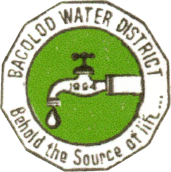 Bacolod, Lanao del NorteCCC NO. 543BWD PROGRAMS AND PROJECTSAs of December 31, 2016No.ProjectProgramActivity NameLocationTarget BeneficiariesLocationTarget BeneficiariesTotalCostDateStartedStatus of Project ImplementationStatus of Project ImplementationStatus of Project ImplementationStatus of Project ImplementationStatus of Project ImplementationStatus of Project ImplementationNo.ProjectProgramActivity NameLocationTarget BeneficiariesLocationTarget BeneficiariesTotalCostDateStartedTargetCompletionDateTargetCompletionDateActualCompletion Date% of CompletionTotalCost IncurredRemarks1Pipe Line ExtensionPurok 5 Upper Liangan East, Bacolod, LDNPurok 5 Upper Liangan East, Bacolod, LDNP 75,558.00February 2, 2016February 28, 2016February 28, 2016February 20, 2016100%P 75,558.00Fully Implemented2Distribution Line ExpansionUpper Esperanza, Bacolod, LDNUpper Esperanza, Bacolod, LDNP 20,132.00June 1, 2016June 30, 2016June 30, 2016June 25, 2016100%P 20,132.00Fully Implemented                                                 Total Project Cost     P 95,690.00    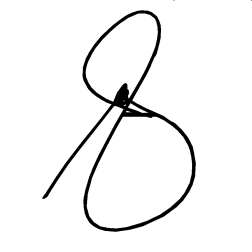 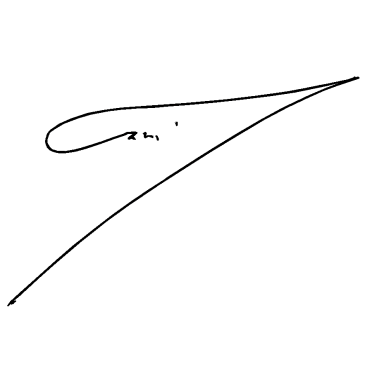                                                  Total Project Cost     P 95,690.00                                                     Total Project Cost     P 95,690.00                                                     Total Project Cost     P 95,690.00                                                     Total Project Cost     P 95,690.00                                                     Total Project Cost     P 95,690.00                                                     Total Project Cost     P 95,690.00                                                     Total Project Cost     P 95,690.00                                                     Total Project Cost     P 95,690.00                                                     Total Project Cost     P 95,690.00                                                     Total Project Cost     P 95,690.00                                                     Total Project Cost     P 95,690.00    Prepared by:                                ZAIDIE C. LIGUTOM                                           UCSA-CPrepared by:                                ZAIDIE C. LIGUTOM                                           UCSA-CPrepared by:                                ZAIDIE C. LIGUTOM                                           UCSA-CChecked by:                                ALMA S. MAGLANA                  Corporate Accounts AnalystChecked by:                                ALMA S. MAGLANA                  Corporate Accounts AnalystChecked by:                                ALMA S. MAGLANA                  Corporate Accounts AnalystChecked by:                                ALMA S. MAGLANA                  Corporate Accounts Analyst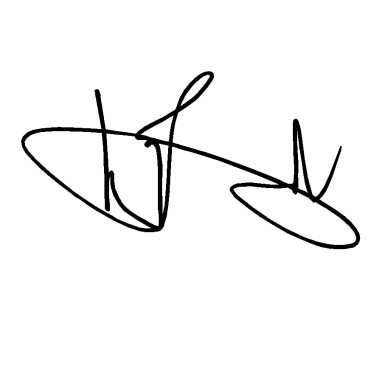 Approved by:                                 ENGR. NOEL L. RESABAL                                        General ManagerApproved by:                                 ENGR. NOEL L. RESABAL                                        General ManagerApproved by:                                 ENGR. NOEL L. RESABAL                                        General ManagerApproved by:                                 ENGR. NOEL L. RESABAL                                        General ManagerApproved by:                                 ENGR. NOEL L. RESABAL                                        General Manager